          Christmas  Menu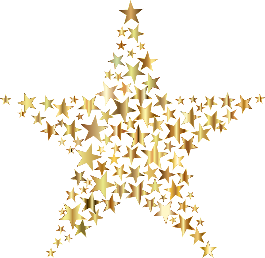 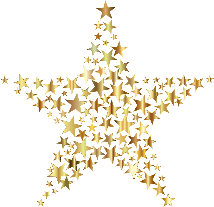 2 Courses £23.50 /3 Courses £27.50 per head Available from 26th Nov.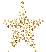 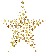 Starters             Traditional French Onion Soup, Cheddar Topped Crouton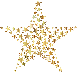 London Gin Cured Salmon, Beetroot pickle & Rye Bread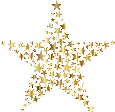 Barbary Duck Liver Parfait, Spiced Plum Chutney & Toasted Brioche                                                         Portobello Mushroom & Brie Bruschetta, Balsamic glaze  (v)Mains  British Turkey Parcel, Chestnut & Sage Stuffing, Roast Pots & Root Veg, Brussel Sprouts & Pigs in Blankets Pan-Roasted Seabream Fillet, Potato Rosti, Carvolo Nero, Mussel, Leek & Cider Cream  Cauliflower, Smoked Applewood, & Savoy Cabbage Wellington, Roast Pots & Root Veg & Cranberry Sauce (v) Welsh Lamb Shank, Rosemary Mash Potato, Garlic Green Beans & Red Wine Gravy9oz Sirloin Steak, Roast Portobello Mushroom & Shallot, Hand-cut Chips, Port & Peppercorn butter (£4 supplement)Desserts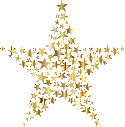         Steamed Clementine & Ginger Pudding, Cornish Clotted CreamTraditional Christmas Pudding, Vanilla-bean Custard & Brandy Butter 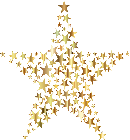 Belgian Chocolate Mousse, Bailey’s Cream & Hazelnut BiscottiSalted Caramel Crème Brûlée, Crostoli Biscuit Classic British Cheese Plate: Somerset Brie, Stilton, Cornish Yarg, Quince, Grapes & BiscuitsOr aLiquid Dessert: Espresso Martini, Vanilla Vodka & Kahula, Double Espresso (£2.50)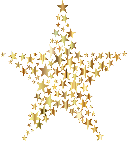 Naughty Noel: Baileys, Sailor Jerry, Crème De Cacao & Cream  (£2.50)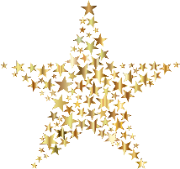  					    Drinks & NibblesBook a table or area for drinks. You can pre-order Nibbles or Cheeseboards, Mulled Wine, Warm Spiced Cider & Xmas cocktailsNibbles £4 per head: Sticky Cocktail Sausages, Vegetable Spring rolls, Selection of Nuts & Snacks Table Cheeseboards £3.50 per head: Selection of British Cheeses, Quince, Grapes & Biscuits	    	Vegan, Allergy & & Group Buffet options available on request. 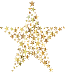 